TEST001Test002Test003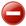 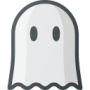 Test2Test3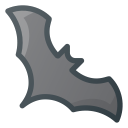 Test1Test1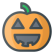 Test1Test1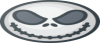 Test1Test1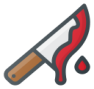 Test1Test1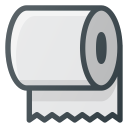 Test1Test1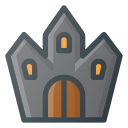 Test1Test1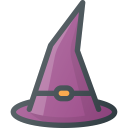 Test1Test1